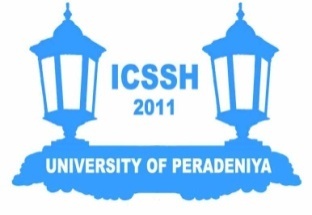 REGISTRATION THE 1st INTERNATIONAL CONFERENCE ON THE SOCIAL SCIS  THE HUMANITIESUNIVERSITY OF PERADENIYA, 16th and Title (Prof/Dr/Mr/Ms/Rev):		……………………………………………………………………………….....................Full Name (Underline the Surname):	……………………………………………………………………………….....................Organization/Institution:		……………………………………………………………………………….....................Mailing Address: 			……………………………………………………………………………….....................		     				……………………………………………………………………………….....................		    			……………………………………………………………………………….....................Telephone (Office): …………………………..............	Telephone (): …………………….................... E-mail:		       ……………………………………………………………………………….......................................2. Participant Category [Please check () as appropriate]2.1 Registration Type [Please check () as appropriate]2.2 Conference Dinner (Dec 16th) for Presenters [Please check () as appropriate]	I will attend                                                                             I will not attend       (Paper Presenters will be hosted by the Conference Organizing Committee). 3. Payments3.1 Local ParticipantsPlease credit your registration fee to the  account with the Bank of Ceylon and send your pay-in voucher only by post to the Conference Secretariat (Refer to the Conference website for account information).3.2 Foreign ParticipantsPlease make your registration fee payment at the registration desk. Email (icssh.peradeniya@gmail.com) OR post the completed Form to: Conference Secretariat [ICSSH], Faculty of Arts,, Peradeniya,Sri Lanka.Student Rates (pls mail copy of valid student ID)Student Rates (pls mail copy of valid student ID)Student Rates (pls mail copy of valid student ID)Local ParticipantLKR 3000Local StudentLKR 1500SAARC ParticipantUSD 50SAARC StudentUSD 35Non- SAARC ParticipantUSD 100Non-SAARC StudentUSD 75PresenterParticipant